СОВЕТ ДЕПУТАТОВ МУНИЦИПАЛЬНОГО ОБРАЗОВАНИЯНОВОСОКУЛАКСКИЙСЕЛЬСОВЕТ САРАКТАШСКОГО РАЙОНАОРЕНБУРГСКОЙ ОБЛАСТИЧЕТВЕРТЫЙ  СОЗЫВРЕШЕНИЕДвадцать второго заседания Совета депутатовмуниципального образования Новосокулакский  сельсоветчетвертого созыва№ 60                                       с. Новосокулак                           05.09.2022г.Об утверждении проекта решения Совета депутатов Новосокулакского сельсовета «О внесении изменений в Устав муниципального образования Новосокулакскийсельсовет Саракташского района Оренбургской области», порядка учёта предложений и участия граждан в обсуждении проекта муниципального правового акта о внесении изменений в  Устав муниципального образования Новосокулакскийсельсовет Саракташского района Оренбургской области и проведения публичных слушаний по проекту решенияВ целях приведения Устава муниципального образования Новосокулакский сельсовет Саракташского района Оренбургской области в соответствие с действующим законодательством, руководствуясь Федеральным законом от 06.10.2003 № 131-ФЗ «Об общих принципах организации местного самоуправления в Российской Федерации», Уставом Новосокулакского сельсовета, Совет депутатов Новосокулакского сельсовета РЕШИЛ:1. Утвердить проект решения Совета депутатов Новосокулакского сельсовета «О внесении изменений в Устав муниципального образования Новосокулакский сельсовет Саракташского района Оренбургской области» согласно приложению № 1 к настоящему решению.2.  Утвердить порядок учета предложений и участия граждан в обсуждении проекта решения Совета депутатов Новосокулакского сельсовета «О внесении изменений в Устав муниципального образования Новосокулакский сельсовет Саракташского района Оренбургской области» согласно приложению № 2 к настоящему решению.3. Провести публичное слушание по проекту решения Совета депутатов Новосокулакского сельсовета «О внесении изменений в Устав муниципального образования Новосокулакский сельсовет Саракташского района Оренбургской области» 16.09.2022 года в 18-00 часов в здании Новосокулакского Дома культуры: Оренбургская область, Саракташский район, село Новосокулак, ул. Центральная, д.41.4. Определить местом сбора предложений и замечаний всех заинтересованных лиц по проекту в здании администрации Оренбургская область, Саракташский район, село Новосокулак ул. Центральная, д.32, кабинет главы администрации и установить срок подачи замечаний и предложений по 15.09.2022г.5. Создать рабочую группу по подготовке и проведению публичных слушаний по проекту решения Совета депутатов Новосокулакского сельсовета «О внесении изменений в Устав муниципального образования Новосокулакский сельсовет Саракташского района Оренбургской области»  утвердить ее состав согласно приложению № 3.6. Назначить лицом, ответственным за сбор и обобщение предложений и замечаний населения по проекту изменений в  Устав муниципального образования Новосокулакский сельсовет Саракташского района Оренбургской области и проекту Решения Совета депутатов Новосокулакскогосельсовета Саракташского района Оренбургской области «О внесении изменений в Устав муниципального образования Новосокулакскийсельсовет Саракташского района Оренбургской области, Панину Галину Александровну , специалиста 1 категории администрации Новосокулакского сельсовета .7. Результаты проведенных публичных слушаний обнародовать и  разместить на официальном сайте Новосокулакского сельсовета.8.  Настоящее решение вступает в силу со дня его подписания, подлежит обнародованию и размещению на официальном сайте муниципального образования Новосокулакский сельсовет Саракташского района Оренбургской области  в сети интернет.9. Контроль за исполнением настоящего решения возложить на постоянную комиссию Совет депутатов Новосокулакскийсельсовет по мандатным вопросам, вопросам местного самоуправления, законности, правопорядка, казачества, работе с общественными и религиозными объединениями, национальным вопросам и делам военнослужащих (Шмаков А.П.) .Председатель Совета депутатов                                            Т.М. РовенскихРазослано: постоянной комиссии, Управлению Министерства юстиции по Оренбургской области, прокуратуре Саракташского района,  места для обнародования, официальный сайт МО НовосокулакскийсельсоветПроектСОВЕТ ДЕПУТАТОВ МУНИЦИПАЛЬНОГО ОБРАЗОВАНИЯНОВОСОКУЛАКСКИЙ СЕЛЬСОВЕТ САРАКТАШСКОГО РАЙОНАОРЕНБУРГСКОЙ ОБЛАСТИЧЕТВЕРТЫЙ СОЗЫВРЕШЕНИЕ__________заседания Совета депутатовмуниципального образования Новосокулакский сельсовет__________созыва№ ______                                 с. Новосокулак                         _____2022г.О внесении изменений в Устав муниципального образования Новосокулакскийсельсовет Саракташского района Оренбургской областиВ соответствии с Федеральным законом от 06.10.2003 № 131-ФЗ «Об общих принципах организации местного самоуправления в Российской Федерации», руководствуясь Уставом муниципального образования Новосокулакский сельсовет Саракташского района Оренбургской области Совет депутатов Новосокулакского сельсовета РЕШИЛ:1. Внести в Устав муниципального образования Новосокулакский сельсовет Саракташского района Оренбургской области изменения согласно приложению к настоящему решению.2.   Главе муниципального образования Новосокулакский сельсовет Саракташского  района Оренбургской области  Гусак А.Н. представить документы для государственной регистрации изменений в Устав муниципального образования Новосокулакский сельсовет Саракташского района Оренбургской области в Управление Министерства юстиции по Оренбургской области в течение 15 дней.3. Глава муниципального образования Новосокулакский сельсовет Саракташского района Оренбургской области Гусак А.Н. обязан обнародовать зарегистрированное решение о внесении изменений в Устав муниципального образования в течение 7 дней со дня поступления из Управления министерства юстиции Российской Федерации по Оренбургской области уведомления о включении сведений о муниципальном правовом акте о внесении изменений в устав муниципального образования в государственный реестр уставов муниципальных образований Оренбургской области.4. Решение о внесении изменений в  Устав  муниципального образования Новосокулакский сельсовет  Саракташского  района Оренбургской области  вступают в силу после его государственной регистрации и обнародования, подлежит размещению на сайте муниципального образования  Новосокулакский сельсовет Саракташского района Оренбургской области.5. Направить сведения об обнародовании изменений в Устав в Управление Минюста России по Оренбургской области в течении 10 дней после дня их обнародования.6. Контроль за исполнением настоящего решения возложить на  на постоянную комиссию по мандатным вопросам, вопросам местного самоуправления, законности, правопорядка.                                                                                Приложение        к решению Совета депутатов       Новосокулакского сельсовета Саракташского района                  Оренбургской области             от  __.___.2022   № ___Изменения в Устав муниципального образования            Новосокулакский сельсовет Саракташского района Оренбургской области1. Статью 1 изложить в следующей редакции:«Статья 1. Характеристика муниципального образованияНовосокулакский сельсовет Саракташского района Оренбургской области– является сельским поселением, образованным в соответствии с Законом Оренбургской области, объединяющим общей территорией два сельских населенных пункта, в которых местное самоуправление осуществляется населением непосредственно и (или) через выборные и иные органы местного самоуправления. Административным центром Новосокулакского сельсовета является село Новосокулак. Полное официальное наименование муниципального образования – сельское поселение Новосокулакский сельсовет Саракташского района Оренбургской области. Сокращенное наименование муниципального образования – Новосокулакский сельсовет Саракташского района Оренбургской области. По тексту Устава также могут быть использованы термины: Новосокулакский сельсовет, сельсовет, поселение.Допускается использование в официальных символах муниципального образования, наименованиях органов местного самоуправления, выборных и иных должностных лиц местного самоуправления, печатях, штампах, бланках, а также в других случаях, где используется наименование муниципального образования, сокращенной формы наименования муниципального образования наравне с полным официальным наименованием муниципального образования, определенным настоящим Уставом».2.  В части 1 статьи 5 пункты 20, 36 изложить в следующей редакции:	«20) участие в организации деятельности по накоплению (в том числе раздельному накоплению) и транспортированию твердых коммунальных отходов;»«36) обеспечение выполнения работ, необходимых для создания искусственных земельных участков для нужд поселения в соответствии с федеральным законом;»3. Статью 8 дополнить частью 6.1. следующего содержания:«6.1. Подготовку и проведение на территории муниципального образования Новосокулакский сельсовет местного референдума организует комиссия референдума, на которую, в соответствии с законодательством, возложены указанные полномочия».4. Абзац 2 части 2 статьи 9 изложить в следующей редакции:«Подготовку и проведение на территории муниципального образования Новосокулакский сельсовет выборов в органы местного самоуправления организует избирательная комиссия, на которую, в соответствии с законодательством о выборах, возложены указанные полномочия».5. В пункте 4 части 3 статьи 16 после слов «голосования» дополнить словами «либо на сходе граждан».6. Часть 1 статьи 21 дополнить абзацем 5 следующего содержания:«контрольно-счетный орган муниципального образования».7. В статье 26:7.1.Абзац 1 части 1 изложить в следующей редакции:«1. Депутатом Совета депутатов сельсовета может быть избран гражданин Российской Федерации, достигший на день голосования возраста 18 лет, а в случаях, предусмотренных законодательством, на основании международных договоров Российской Федерации гражданин Российской Федерации, имеющий гражданство (подданство) иностранного государства либо вид на жительство или иной документ, подтверждающий право на постоянное проживание гражданина Российской Федерации на территории иностранного государства.»;7.2. Часть 8 – исключить.7.3. Абзац 1 части 9.1. изложить в редакции:«9.1. Депутат Совета депутатов представляет Губернатору Оренбургской области через комитет по профилактике коррупционных правонарушений Оренбургской области сведения о своих доходах, расходах, об имуществе и обязательствах имущественного характера, а также о доходах, расходах, об имуществе и обязательствах имущественного характера своих супруг (супругов) и несовершеннолетних детей в течение четырех месяцев со дня избрания депутатом Совета депутатов, передачи ему вакантного депутатского мандата, а также за каждый год, предшествующий году представления сведений (отчетный период), в случае совершения в течение отчетного периода сделок, предусмотренных частью 1 статьи 3 Федерального закона от 03.12.2012 № 230-ФЗ «О контроле за соответствием расходов лиц, замещающих государственные должности, и иных лиц их доходам». В случае, если в течение отчетного периода такие сделки не совершались, указанное лицо сообщает об этом Губернатору Оренбургской области в порядке, установленном законом Оренбургской области».8. В статье 28:8.1. Абзац 2 части 1 изложить в следующей редакции:«Главой сельсовета может быть избран гражданин Российской Федерации, достигший 21 года, а на основании международных договоров Российской Федерации и в порядке, установленном законом, гражданин Российской Федерации, имеющий гражданство (подданство) иностранного государства либо вид на жительство или иной документ, подтверждающий право на постоянное проживание гражданина Российской Федерации на территории иностранного государства».8.2. Абзац 2,3 пункта 4 части 4 – исключить.8.3. Дополнить частью 4.1 следующего содержания: «4.1. Глава сельсовета не может быть депутатом Государственной Думы Федерального Собрания Российской Федерации, сенатором Российской Федерации, депутатом законодательных (представительных) органов государственной власти субъектов Российской Федерации, занимать иные государственные должности Российской Федерации, государственные должности субъектов Российской Федерации, а также должности государственной гражданской службы и должности муниципальной службы, если иное не предусмотрено федеральными законами. Глава сельсовета не может одновременно исполнять полномочия депутата представительного органа муниципального образования, за исключением случаев, установленных Федеральным законом от 06.10.2003 № 131-ФЗ «Об общих принципах организации местного самоуправления в Российской Федерации», иными федеральными законами».8.4. Абзац 1 части 9.1. изложить в следующей редакции:«9.1. Глава сельсовета представляет Губернатору Оренбургской области через комитет по профилактике коррупционных правонарушений Оренбургской области сведения о своих доходах, расходах, об имуществе и обязательствах имущественного характера, а также о доходах, расходах, об имуществе и обязательствах имущественного характера своих супруги (супруга) и несовершеннолетних детей».9. В статье 29:9.1. Пункт 9 части 1 изложить в следующей редакции: «9) назначает и освобождает от должности заместителей главы администрации муниципального образования;»;9.2. Дополнить пунктом 11 следующего содержания:«11) осуществляет внутренний финансовый аудит».9.3. Часть 3 изложить в следующей редакции:«3. В период временного отсутствия главы сельсовета его полномочия, включая обязанности по руководству администрацией муниципального образования, возлагаются на лицо, назначаемое распоряжением Главы сельсовета. В случае невозможности издания указанного распоряжения данные полномочия исполняет депутат Совета депутатов муниципального образования, назначаемый решением Совета депутатов.10. Статью 34 - исключить.11. Дополнить статьей 34.1. следующего содержания:«Статья 34.1. Контрольно-счетный орган муниципального образования1. Порядок организации и деятельности контрольно-счетного органа муниципального образования определяется Федеральным законом от 07.02.2011 № 6-ФЗ «Об общих принципах организации и деятельности контрольно-счетных органов субъектов Российской Федерации и муниципальных образований» (далее – Федеральный закон от 07.02.2011 
№ 6-ФЗ), Федеральным законом от 06.10.2003 № 131-ФЗ «Об общих принципах организации местного самоуправления в Российской Федерации», Бюджетным кодексом Российской Федерации, другими федеральными законами и иными нормативными правовыми актами Российской Федерации, муниципальными нормативными правовыми актами. В случаях и порядке, установленных федеральными законами, правовое регулирование организации и деятельности контрольно-счетного органа муниципального образования осуществляется также законами Оренбургской области.2. Наименование, полномочия, структура и порядок формирования и деятельности контрольно-счетного органа муниципального образования устанавливаются нормативным правовым актом представительного органа муниципального образования в соответствии с Федеральным законом от 07.02.2011 № 6-ФЗ, другими федеральными законами, законами Оренбургской области и настоящим Уставом.3. Совет депутатов Новосокулакского сельсовета вправе заключать соглашения с Советом депутатов Саракташского района о передаче контрольно-счетному органу Саракташского района полномочий контрольно-счетного органа сельсовета по осуществлению внешнего муниципального финансового контроля».12.В статье 43:12.1. Абзац 2 части 1 изложить в следующей редакции:«Принятые Советом депутатов решения подписываются председателем Совета депутатов. Нормативные правовые акты, принятые представительным органом муниципального образования подписываются председателем Совета депутатов и главой сельсовета»12.2. Дополнить частью 2.1. следующего содержания:«2.1. Председатель Совета депутатов издает постановления и распоряжения по вопросам организации деятельности Совета депутатов, подписывает решения Совета депутатов»13. Часть 5 статьи 44 изложить в следующей редакции:«5. Муниципальные нормативные правовые акты сельсовета также размещаются на сайте администрации муниципального образования «novsokulak.ru» и обнародуются на портале Минюста России «Нормативные правовые акты в Российской Федерации» (http://pravo-minjust.ru, http://право-минюст.рф; регистрационный номер и дата регистрации в качестве сетевого издания: Эл № ФС77-72471 от 05.03.2018).».14. Абзац 2 части 4 статьи 53 изложить в редакции:«Органы местного самоуправления, осуществляющие функции и полномочия учредителя, определяют цели, условия и порядок деятельности муниципальных предприятий и учреждений, утверждают их уставы, назначают на должность и освобождают от должности руководителей данных предприятий и учреждений, не реже одного раза в год заслушивают отчеты об их деятельности».       Приложение № 2       к решению Совета депутатов       Новосокулакскогосельсовета Саракташского района   Оренбургской области       от  __.___.2022   № ___Порядок учета предложений и участия граждан в обсуждении проекта муниципального правового акта о внесении измененийв Устав муниципального образования  Новосокулакский сельсовет Саракташского района Оренбургской области1. Настоящий Порядок регулирует вопросы внесения, учета и рассмотрения Советом депутатов муниципального образования Новосокулакский сельсовет Саракташского района Оренбургской области предложений по проекту изменений в Устав муниципального образования Новосокулакский сельсовет Саракташского района Оренбургской области.2. Проект решения Совета депутатов о внесении изменений в Устав муниципального образования подлежит официальному обнародованию (размещению на информационных стендах Совета депутатов и администрации муниципального образования Новосокулакский сельсовет).Проект решения Совета депутатов о внесении изменений в Устав муниципального образования размещается на официальном сайте муниципального образования. 3. Предложения должны быть сформулированы в виде поправок к соответствующим пунктам проекта решения Совета депутатов о внесении изменений в Устав муниципального образования и сопровождаться пояснительной запиской, в которой обосновывается необходимость их принятия.4. Предложения в течение 10 дней со дня официального обнародования проекта направляются в Совет депутатов почтой по адресу: Оренбургская область, Саракташский район, с. Новосокулак ул. Центральная, д.32, а также электронной почтой galina22443@yandex.ru либо непосредственно передаются от заявителей в Совет депутатов муниципального образования либо непосредственно передаются от заявителей в Совет депутатов муниципального образования Новосокулакский сельсовет.5. Предложения, поступившие депутату Совета депутатов от избирателей передаются  депутатом  в  аппарат Совета депутатов непосредственно  или  с сопроводительным письмом, направленным почтой (в электронном виде).6. Предложения, поступившие в Совет депутатов, регистрируются в день поступления и передаются в постоянную депутатскую комиссию Совета депутатов Новосокулакского сельсовета для рассмотрения.7. Постоянная депутатская комиссия Совета депутатов рассматривает проект решения Совета депутатов о внесении изменений в Устав муниципального образования и поступившие в соответствии с настоящим Порядком предложения не позднее 10 дней со дня официального обнародования проекта решения Совета депутатов	о внесении изменений в Устав муниципального образования.8. Заключение депутатской комиссии Совета депутатов по проекту решения Совета депутатов о внесении изменений в Устав муниципального образования и внесенных предложений к решению, одобренных и не одобренных комиссией, направляется главе муниципального образования для рассмотрения его на заседании Совета депутатов в соответствии с Регламентом Совета депутатов.Приложение 1к порядку учета предложений и участия граждан в обсуждении проекта изменений в  Устав муниципального образования  Новосокулакский сельсовет Саракташского района Оренбургской области Форма учета предложений граждан по проекту решения о внесении изменений в Устав муниципального образования Новосокулакский сельсовет Саракташского района Оренбургской областиПриложение 2к порядку учета предложений и участия граждан в обсуждении проекта изменений в  Устав муниципального образования  Новосокулакский сельсовет Саракташского района Оренбургской области Сведения о гражданине (группе граждан),внесшем (внесших) предложения по проекту  изменений в Устав муниципального образования  Новосокулакский сельсовет Саракташского района Оренбургской областиПодпись гражданина (граждан)         Приложение № 3       к решению Совета депутатов       Новосокулакскогосельсовета  Саракташского района       Оренбургской области       от  __.___.2022   № ___СОСТАВрабочей группы по организации и проведения публичных слушаний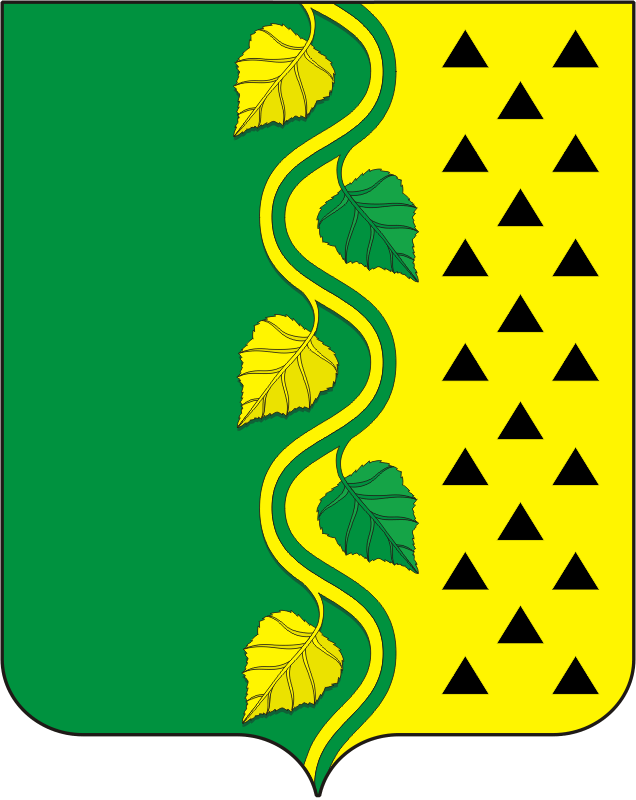 Приложение № 1 к решению Совета депутатовНовосокулакскогосельсовета Саракташского района Оренбургской области от  05.09.2022   №  60Председатель Совета депутатов Ноосокулакского  сельсовета  ____________ Т.М. Ровенских Глава Новосокулакского сельсовета	_____________   А.Н. ГусакРазослано:постоянной комиссии, Управлению Министерства юстиции по Оренбургской области, прокуратуре района, администрации сельсовета, официальный сайт сельсовета, места для обнародования НПА, в дело№п/пИнициатор внесения предложенияДата внесенияГлава, статья, часть, пункт, абзацТекст УставаТекст поправкиТекст Устава с внесенной поправкойПримечание №п/пФамилия, имя, отчество Домашний адрес, телефонДокумент, удостоверяющий личностьМесто работы (учебы)Гусак Александр Николаевич -председатель рабочей группы, глава    администрации сельсоветаПанина Галина Александровна      - заместитель председателя рабочей группы,  специалист 1 категории  администрации сельсоветаЧлены рабочей группы:Члены рабочей группы:Ровенских Татьяна Михайловна- председатель Совета депутатовГололобова Ольга Васильевна- председатель постоянной комиссии по социально-экономическим вопросамШмаков Александр Петрович- председатель мандатной комиссии